Publicado en Madrid el 17/11/2021 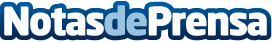 RIOT FORGE lanza sus primeros títulos y anuncia futuros lanzamientosRuined King: A League of Legends Story™ y Hextech Mayhem: A League of Legends Story™, disponibles hoy. Anuncio de los primeros detalles sobre Song of Nunu: A League of Legends Story™, CONV/RGENCE: A League of Legends Story™ y más de Riot ForgeDatos de contacto:Francisco Diaz637730114Nota de prensa publicada en: https://www.notasdeprensa.es/riot-forge-lanza-sus-primeros-titulos-y Categorias: Telecomunicaciones Juegos http://www.notasdeprensa.es